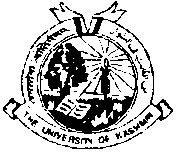 Department of LinguisticsUniversity of Hazratbal Srinagar 190006 (J&K)Dr. Aejaz Mohammed Sheikh                          Prof. & HeadList of Teachers using Smart ClassroomsThe Following teachers are using classrooms and Seminars with ICT enabled Facilities.Prof. Aejaz Mohammed Sheikh Prof. Aadil Amin KakDr. Musavir Ahmed Dr. Sajad Hussain Wani5. Dr. Sheeba HassanDr Saima JanDr Nazima MehdiDr Zahid Bashir Prof. Aejaz Mohammed SheikhHead of the Department